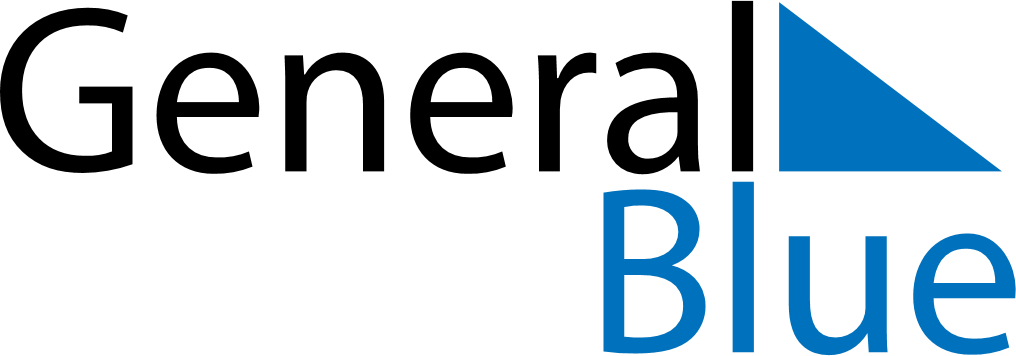 May 2024May 2024May 2024May 2024May 2024May 2024Pello, Lapland, FinlandPello, Lapland, FinlandPello, Lapland, FinlandPello, Lapland, FinlandPello, Lapland, FinlandPello, Lapland, FinlandSunday Monday Tuesday Wednesday Thursday Friday Saturday 1 2 3 4 Sunrise: 4:33 AM Sunset: 10:09 PM Daylight: 17 hours and 36 minutes. Sunrise: 4:28 AM Sunset: 10:13 PM Daylight: 17 hours and 44 minutes. Sunrise: 4:24 AM Sunset: 10:17 PM Daylight: 17 hours and 52 minutes. Sunrise: 4:20 AM Sunset: 10:21 PM Daylight: 18 hours and 1 minute. 5 6 7 8 9 10 11 Sunrise: 4:16 AM Sunset: 10:25 PM Daylight: 18 hours and 9 minutes. Sunrise: 4:11 AM Sunset: 10:29 PM Daylight: 18 hours and 17 minutes. Sunrise: 4:07 AM Sunset: 10:33 PM Daylight: 18 hours and 26 minutes. Sunrise: 4:03 AM Sunset: 10:37 PM Daylight: 18 hours and 34 minutes. Sunrise: 3:59 AM Sunset: 10:42 PM Daylight: 18 hours and 43 minutes. Sunrise: 3:54 AM Sunset: 10:46 PM Daylight: 18 hours and 51 minutes. Sunrise: 3:50 AM Sunset: 10:50 PM Daylight: 19 hours and 0 minutes. 12 13 14 15 16 17 18 Sunrise: 3:45 AM Sunset: 10:55 PM Daylight: 19 hours and 9 minutes. Sunrise: 3:41 AM Sunset: 10:59 PM Daylight: 19 hours and 17 minutes. Sunrise: 3:37 AM Sunset: 11:03 PM Daylight: 19 hours and 26 minutes. Sunrise: 3:32 AM Sunset: 11:08 PM Daylight: 19 hours and 35 minutes. Sunrise: 3:28 AM Sunset: 11:12 PM Daylight: 19 hours and 44 minutes. Sunrise: 3:23 AM Sunset: 11:17 PM Daylight: 19 hours and 53 minutes. Sunrise: 3:18 AM Sunset: 11:22 PM Daylight: 20 hours and 3 minutes. 19 20 21 22 23 24 25 Sunrise: 3:14 AM Sunset: 11:26 PM Daylight: 20 hours and 12 minutes. Sunrise: 3:09 AM Sunset: 11:31 PM Daylight: 20 hours and 22 minutes. Sunrise: 3:04 AM Sunset: 11:36 PM Daylight: 20 hours and 31 minutes. Sunrise: 2:59 AM Sunset: 11:41 PM Daylight: 20 hours and 41 minutes. Sunrise: 2:55 AM Sunset: 11:46 PM Daylight: 20 hours and 51 minutes. Sunrise: 2:50 AM Sunset: 11:52 PM Daylight: 21 hours and 2 minutes. Sunrise: 2:44 AM Sunset: 11:57 PM Daylight: 21 hours and 12 minutes. 26 27 28 29 30 31 Sunrise: 2:39 AM Sunset: 12:02 AM Daylight: 21 hours and 23 minutes. Sunrise: 2:33 AM Sunset: 12:08 AM Daylight: 21 hours and 34 minutes. Sunrise: 2:28 AM Sunset: 12:14 AM Daylight: 21 hours and 46 minutes. Sunrise: 2:22 AM Sunset: 12:20 AM Daylight: 21 hours and 58 minutes. Sunrise: 2:15 AM Sunset: 12:27 AM Daylight: 22 hours and 11 minutes. Sunrise: 2:08 AM Sunset: 12:34 AM Daylight: 22 hours and 26 minutes. 